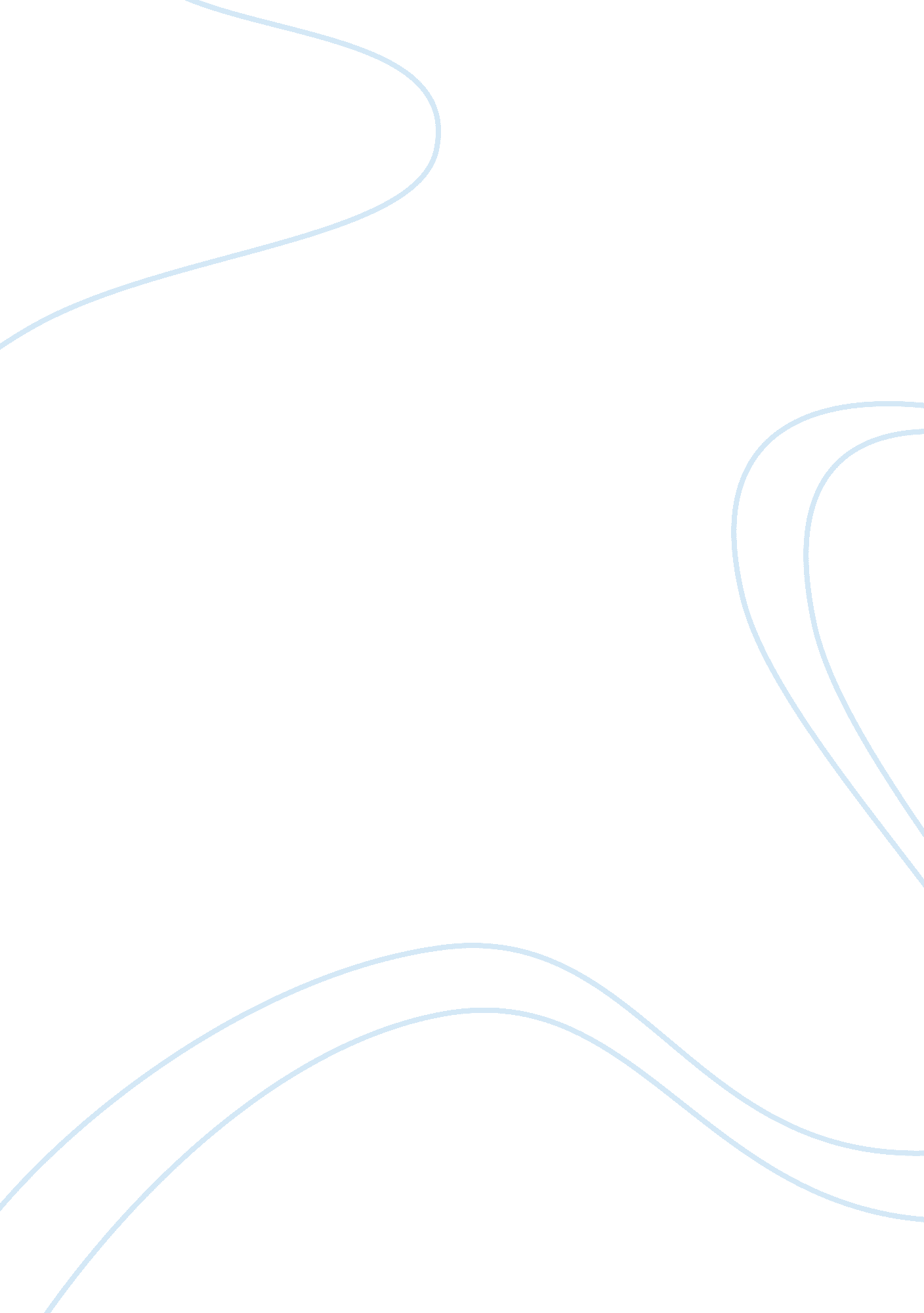 Every cloud has a silver lining assignment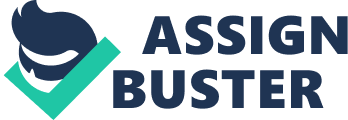 This is an Idiom which carries the meaning of – It Is always possible to get something positive out of a situation, no matter how unpleasant, difficult or even painful It might seem. So, people always use this Idiom to comfort others who are facing difficulties. First I want to tell about how I got to know about this idiom. In this semester, I was ere stressed when I was doing one of my assignments. I wont deny that I did procrastinated, but it is also because I didn’t understand how did it supposed to be. And that was another major problem for me to do it. That time, I was very cranky that I almost gave up doing my assignment. Yet, I still chatted normally with friends. I was chatting with one of my classmates about the assignment then she actually said that, there is one idiom that suits me very well which is every cloud has a silver lining because I sounded very stressed out. At first I didn’t know what it means. But after I Goggled about the meaning of it, I actually find It very true. Nothing is impossible and there Is always a solution, It Is Just the matter of time to realize It, effort put In and the thoughts you have. To me, this idiom is really suitable for everyone, because, no one will ever have smooth going life forever, it always have ups and downs no matter how good are you in planning your life. Therefore, ‘ every cloud has a silver lining’ is basically an idiom that is always applicable to everyone. I’m a person that get upset very easily even over little things. For example, if I don’t know how to do my assignment I will feel very useless and “ memo” for that particular day as if the world is going to end anytime soon. But then after all, it is just another deadline that I am trying to meet. Once I hand in my assignment, whatever stress will be taken over by relief and satisfaction. And Eve learnt that; everything you do, you must give your best so that you won’t be regret. Isn’t that the silver long that comes after the cloud? I am sure that everyone here has their “ memo” time right regardless what is it about. Try to think; whenever you are having a hard time, eventually it will go off and from there, you become tougher in facing that kind of situation, right? This is pretty much what it means by every cloud has a silver lining; time can wash away your pain, even though memories are still there, people move on as time goes by, the earth will not stop spinning because of you crying or yelling for help, so why spending so much mime on torturing yourself but instead, you can save your time on that and could have done something better? A very good example, when you go out and work, dealing with all kinds of people Is normal, people always complain about the bad customer that always bring down your mood, but try looking from another perspective, without a bad customer that torture you, how would you learn to deal with another worse customer and also start things can be done Just based on the one thought you made. A simple decision can make a person success or fail. This is why; in my opinion ‘ every cloud has a silver lining also trying to remind that, if a person never wanted to give up, and keep trying as people learn from mistakes, at the end of the day, things will be pretty sweet and worthwhile. Because, you don’t let your life down when life lets you down. Again, this idiom also becomes an encouragement to people in my opinion. We tend to stuck at one dead end when we have problems, we don’t see any solution, but then, at the end of the day, we still have to face the problem and when we face it, hen things might not be as tough as it seems. So always keep this idiom in mind, I think it will make us feel motivated to work better. Because, it works for me, ever since I knew about this idiom, I always have it in mind whereby no matter what bad things or challenges are there, I will have the faith that, I can make it and gain something in the end. I would like to share with you all about this idiom, start applying it in your daily life; things won’t seem that bad anymore! Thank you. 